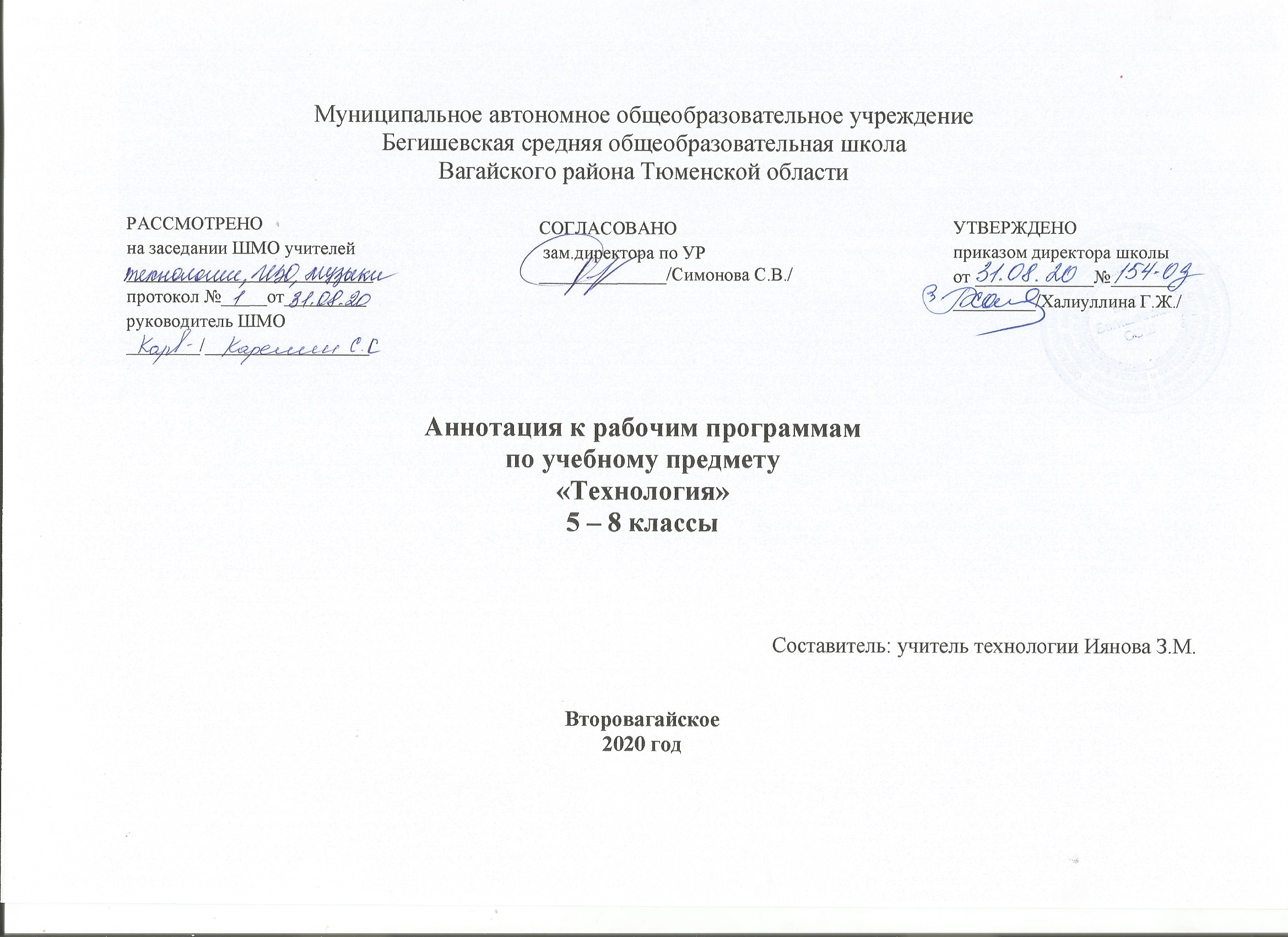 Пояснительная записка Сведения об основных нормативных документах, с учетом которых разработана рабочая программа.Программа учебного предмета «Технология» (далее – Программа) разработана для обучающихся 5 класса общеобразовательной школы в соответствии 1. ЗакономРоссийской Федерации «Об образовании в Российской Федерации» от 29.12.2012 №273 (в редакции от 26.07. 2019);                                                                                                                                                                            2. Приказа Министерства образования и науки Российской Федерации  от17.12. 2010 г №1897 «Об утверждении федерального государственного образовательного стандарта основного общего образования»  (с изменениями);                                                                                                                            3.Федеральный государственный образовательный стандарт основного общего образования (в ред. от 31.12.2015)                                                                                                                                                                                                                                                                                                                        4.Федерального компонента государственного стандартного образования, утвержденного приказом Минобразования России от 5 марта 2004 года       № 1089 «Об утверждении федерального компонента государственных стандартов начального общего, основного и среднего (полного) общего образования»     (в ред. от 07.06.2017).                                                                                                                                                                                                                                                               5. Основной образовательной программы основного общего образования Муниципального автономного общеобразовательного учреждения                Бегишевская средняя общеобразовательная школа Вагайского района Тюменской области;                                                                                                                                                                                                     6. Учебного плана Муниципального автономного общеобразовательного учреждения  Бегишевская  средняя общеобразовательная школа                                         Вагайского  района Тюменской области   на 2020-2021 учебный год;                                                                                                                                                                               Количество часов, отводимых на освоение Программы учебного предмета «Технология», соответствует Учебному плану МАОУБегишевской СОШ из расчета 2 учебных часа в неделю (68 часов).Сведения об авторской программе.Программа курса «  Технология » для 5-9 классов. - М.:  Издательский центр   «Просвещение», 2020.Сведения об используемом учебнике.Данная Программа ориентирована на учебник «Технология » для 5 класса общеобразовательных учреждений автор Казакевич В.М и др.; под редакцией Казакевича В.М. «Просвещение», 2020.Общие цели и задачи изучения учебного предмета.	Целью преподавания курса «Технология» является практико-ориентированное общеобразовательное развитие обучающихся:- прагматическое обоснование идеи созидательной деятельности;- выбор видов и последовательности операций, гарантирующих получение запланированного результата (удовлетворение конкретной потребности) на основе использования знаний и умений о техносфере, общих и прикладных знаний по основам наук;- выбор соответствующего материально-технического обеспечения с учетом имеющихся материально-технических возможностей;- создание преобразования или эффективное использование потребительных стоимостей.Задачи технологического образования:- ознакомить обучающихся с законами и закономерностями, техникой и технологическими процессами доминирующих сфер созидательной и преобразовательной деятельности  человека;- синергетически увязать в практической деятельности всё то, что обучающиеся получили на уроках технологии и других предметов по предметно-преобразующей деятельности;- включить обучающихся в созидательную и преобразующую деятельность, обеспечивающую эффективность действий в различных сферах приложения усилий человека как члена семьи, коллектива, гражданина своего государства и представителя всего человеческого рода;- сформировать творчески активную личность, решающую постоянно усложняющиеся технические и технологические задачи.Периодический контроль проводиться в конце изучения темы или раздела. В форме устного опроса учащихся, тестирования, выполнения ими графической контрольной работы, изготовления проектного изделия.АННОТАЦИЯк рабочей программе по учебному курсу «Технология»6-8 классыНормативные документы и УМК         Рабочая программа по учебному  курсу « Технология» 6-8 классы  составлена на основе:                                                                                                                                    1. Закона Российской Федерации «Об образовании в Российской Федерации» от 29.12.2012 №273 (в редакции от 26.07. 2019);                                                                                                                                                                            2. Приказа Министерства образования и науки Российской Федерации  от17.12. 2010 г №1897 «Об утверждении федерального государственного образовательного стандарта основного общего образования»  (с изменениями);                                                                                                                            3.Федеральный государственный образовательный стандарт основного общего образования (в ред. от 31.12.2015)                                                                   4.Требований к МТО;                                                                                                                                                                                                                                                     5.Федерального компонента государственного стандартного образования, утвержденного приказом Минобразования России от 5 марта 2004 года       № 1089 «Об утверждении федерального компонента государственных стандартов начального общего, основного и среднего (полного) общего образования»     (в ред. от 07.06.2017).                                                                                                                                                                                                                                                               6. Основной образовательной программы основного общего образования Муниципального автономного общеобразовательного учреждения                Бегишевская средняя общеобразовательная школа Вагайского района Тюменской области;                                                                                                                                                                                                     7. Учебного плана Муниципального автономного общеобразовательного учреждения  Бегишевская  средняя общеобразовательная школа                                         Вагайского  района Тюменской области   на 2020-20201учебный год;                                                                                                                                                                               8. Примерной программы основного общего образования по Технологии;                                                                                                                                                                                                                                                                                                                             . Авторской программы  по предмету «Технология», авторы: А.Т. Тищенко, Н.В. Синица.                                                                                                                                    Рабочая программа ориентирована на использование учебников:  Синица Н.В. Технология. Технология ведения дома: 6 класс: учебник для учащихся общеобразовательных организаций/ Н.В Синица, В.Д.Симоненко. – М.: Вентана-Граф,2014. – 192с.: ил.Синица Н.В. Технология. Технология ведения дома: 7 класс: учебник для учащихся общеобразовательных организаций/ Н.В Синица, В.Д.Симоненко. – М.: Вентана-Граф,2014. – 192с.: ил.Синица Н.В. Технология. Технология ведения дома: 8 класс: учебник для учащихся общеобразовательных организаций/ Н.В Синица, В.Д.Симоненко. – М.: Вентана-Граф,2014. – 192с.: ил.        Основной целью изучения учебного предмета «Технология» в системе общего образования является формирование представлений о составляющих техносферы, о современном производстве и о распространенных в нем технологиях.На основании требований ФГОС второго поколения в содержании программы предполагается реализовать актуальные в настоящее время компетентностные, личностно - ориентированные, универсальные деятельностные подходы, которые определяют задачи обучения:приобретение знаний о взаимодействии природы, общества и человека, об экологических проблемах и способах их разрешения, о негативных последствиях влияния трудовой деятельности человека, элементах машиноведения, культуры дома, технологии обработки ткани и пищевых продуктов, художественной обработке материалов, об информационных технологиях;воспитание трудолюбия, бережливости, аккуратности, целеустремленности, предприимчивости, ответственности за результаты своей деятельности, уважительного отношения к людям различных профессий и результатам их труда;овладение способами деятельностей:умение действовать автономно: защищать свои права, интересы, проявлять ответственность, планировать и организовывать личностные планы, самостоятельно приобретать знания, используя различные источники;способность работать с разными видами информации:  текстами, таблицами, графиками и т. д., критически осмысливать, полученные сведения, применять их для расширения своих знаний;умение работать в группе: устанавливать хорошие взаимоотношения, разрешать конфликты и т. д.;освоение компетенций -коммуникативной, ценностно-смысловой, культурно-эстетической, социально-трудовой, личностно- саморазвивающейся.Учебный предмет «Технология» входит в предметную область «Технология»                                                                                                                            Программа рассчитана                                                                                                                                                                                                                                          - 6 класс – 68 часов (2 часа в неделю);- 7 класс – 68 часов (2 часа в неделю)- 8 класс – 34 часа (1 час в неделю);Периодический контроль проводиться в конце изучения темы или раздела. В форме устного опроса учащихся, тестирования, выполнения ими графической контрольной работы, изготовления проектного изделия